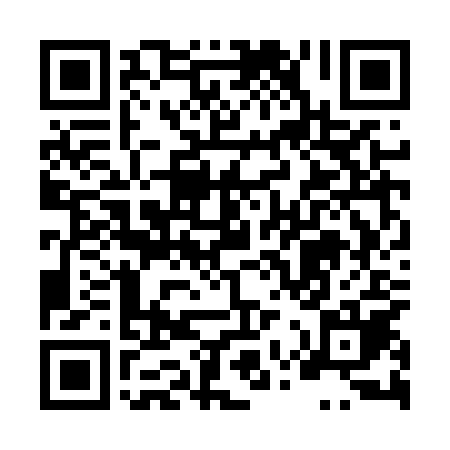 Prayer times for Wdzydze Tucholskie, PolandWed 1 May 2024 - Fri 31 May 2024High Latitude Method: Angle Based RulePrayer Calculation Method: Muslim World LeagueAsar Calculation Method: HanafiPrayer times provided by https://www.salahtimes.comDateDayFajrSunriseDhuhrAsrMaghribIsha1Wed2:325:1112:455:558:2110:512Thu2:315:0912:455:568:2210:523Fri2:305:0712:455:588:2410:524Sat2:295:0512:455:598:2610:535Sun2:285:0312:456:008:2810:546Mon2:285:0112:456:018:3010:557Tue2:274:5912:456:028:3110:558Wed2:264:5712:456:038:3310:569Thu2:254:5512:456:048:3510:5710Fri2:254:5412:456:058:3710:5711Sat2:244:5212:456:068:3810:5812Sun2:234:5012:456:078:4010:5913Mon2:224:4812:456:088:4211:0014Tue2:224:4712:456:098:4411:0015Wed2:214:4512:456:108:4511:0116Thu2:204:4312:456:118:4711:0217Fri2:204:4212:456:128:4911:0318Sat2:194:4012:456:138:5011:0319Sun2:194:3912:456:148:5211:0420Mon2:184:3712:456:158:5311:0521Tue2:174:3612:456:168:5511:0522Wed2:174:3412:456:178:5611:0623Thu2:164:3312:456:178:5811:0724Fri2:164:3212:456:188:5911:0825Sat2:164:3012:456:199:0111:0826Sun2:154:2912:456:209:0211:0927Mon2:154:2812:466:219:0411:1028Tue2:144:2712:466:229:0511:1029Wed2:144:2612:466:229:0611:1130Thu2:144:2512:466:239:0811:1231Fri2:134:2412:466:249:0911:12